Муниципальное общеобразовательное учреждение «Спасская средняя школа» Ярославского муниципального районаРабочая программаучебного курса «Функциональная грамотность»для начального образованияСрок освоения программы:  4/5/2 лет (года) (с 1 по 4 класс)                                                                                     Составители:                                                                                                  ФИО учителя начальных классов                                                                                                                               Новченкова О.Е.                                                                                                 Бобик В.Н.Кораблева И.Н.Хабарина И.Е.                                                      2022Пояснительная записка.Программа курса внеурочной деятельности для 1 - 4 классов «Функциональная грамотность» разработана в соответствии с требованиями Федерального государственного образовательного стандарта начального общего образования, требования к основной образовательной программе начального общего образования. Программа «Функциональная грамотность» «Функциональная грамотность» составлена на основе авторского курса программы «Функциональная грамотность» для 1-4 классов (авторы-составители М.В. Буряк, С.А. Шейкина). Программа «Функциональная грамотность» учитывает возрастные, общеучебные и психологические особенности младшего школьника. Цель программы: создание условий для развития функциональной грамотности. Программа разбита на четыре блока: «Читательская грамотность», «Математическая грамотность», «Финансовая грамотность» и «Естественно-научная грамотность».Целью изучения блока «Читательская грамотность» является развитие способности учащихся к осмыслению письменных текстов и рефлексией на них, использования их содержания для достижения собственных целей, развития знаний и возможностей для активного участия в жизни общества. Оценивается не техника чтения и буквальное понимание текста, а понимание и рефлексия на текст, использование прочитанного для осуществления жизненных целей. Целью изучения блока «Математическая грамотность» является формирование у обучающихся способности определять и понимать роль математики в мире, в котором они живут, высказывать хорошо обоснованные математические суждения и использовать математику так, чтобы удовлетворять в настоящем и будущем потребности, присущие созидательному, заинтересованному и мыслящему гражданину. Целью изучения блока «Финансовая грамотность» является развитие экономического образа мышления, воспитание ответственности нравственного поведения в области экономических отношений в семье, формирование опыта применения полученных знаний и умений для решения элементарных вопросов в области экономики семьи. Целью изучения блока «Естественно-научная грамотность» является формирование у обучающихся способности использовать естественно-научные знания для выделения в реальных ситуациях проблем, которые могут быть исследованы и решены с помощью научных методов, для получения выводов, основанных на наблюдениях и экспериментах. Эти выводы необходимы для понимания окружающего мира, тех изменений, которые вносит в него деятельность человека, и для принятия соответствующих решений. Программа курса внеурочной деятельности «Функциональная грамотность» рассчитана на 135 часов и предполагает проведение 1 занятия в неделю. Срок реализации 4 года (1-4 класс): 1 класс – 33 часа 2 класс – 34 часа 3 класс – 34 часа 4 класс – 34 часа В первом полугодии проводятся занятия по формированию читательской и естественнонаучной грамотности, во 2 полугодии - по формированию математической финансовой грамотности. Если учитель считает необходимым, последовательность проведения занятий можно изменить. Формы организации занятий:Предметные недели;Библиотечные уроки;Деловые беседы;Участие в научно-исследовательских дискуссиях;Практические упражненияУчебный процесс учащихся с ограниченными возможностями здоровья осуществляется на основе адаптированных общеобразовательных программ начального общего образования при одновременном сохранении коррекционной направленности педагогического процесса, которая реализуется через допустимые изменения в структурировании содержания, специфические методы, приемы работы. Реализация педагогами воспитательного потенциала учебного занятия предполагает следующее:установление доверительных отношений между педагогом и  обучающимися, способствующих позитивному восприятию обучающимися требований и просьб педагогического работника, привлечению их внимания к обсуждаемой на уроке информации, активизации их познавательной деятельности;побуждение обучающихся соблюдать на уроке общепринятые нормы поведения, правила общения со старшими (педагогическими работниками) и сверстниками (обучающимися), принципы учебной дисциплины и самоорганизации;привлечение внимания обучающихся к ценностному аспекту изучаемых на занятиях явлений, организация их работы с получаемой на занятии социально значимой информацией – инициирование ее обсуждения, высказывания обучающимися своего мнения по ее поводу, выработки своего к ней отношения;использование воспитательных возможностей содержания учебного предмета через демонстрацию обучающимся примеров ответственного, гражданского поведения, проявления человеколюбия и добросердечности, через подбор соответствующих текстов для чтения, задач для решения, проблемных ситуаций для обсуждения в классе;применение на уроке интерактивных форм работы с обучающимися: интеллектуальных игр, стимулирующих познавательную мотивацию обучающихся; дидактического театра, где полученные на  занятии знания обыгрываются в театральных постановках; дискуссий, которые дают обучающимся возможность приобрести опыт ведения конструктивного диалога; групповой работы или работы в парах, которые учат обучающихся командной работе и взаимодействию с другими обучающимися;включение в  учебное занятие игровых процедур, которые помогают поддержать мотивацию обучающихся к получению знаний, налаживанию позитивных межличностных отношений в классе, помогают установлению доброжелательной атмосферы во время занятия;организация шефства мотивированных и эрудированных обучающихся над их неуспевающими одноклассниками, дающего обучающимся социально значимый опыт сотрудничества и взаимной помощи;инициирование и поддержка исследовательской деятельности обучающихся в рамках реализации ими индивидуальных и групповых исследовательских проектов, что даст обучающимся возможность приобрести навык самостоятельного решения теоретической проблемы, навык генерирования и оформления собственных идей, навык уважительного отношения к чужим идеям, оформленным в работах других исследователей, навык публичного выступления перед аудиторией, аргументирования и отстаивания своей точки зрения.Формы реализации воспитательного компонента школьного урока: Правила кабинета. Игровая форма установки правил кабинета позволяет добиться дисциплины на  учебном занятии, прекращения опозданий на занятие, правильной организации рабочего места. При этом у обучающихся формируются навыки самообслуживания, ответственности за команду-класс, уважение к окружающим, принятие социальных норм общества.Практико-ориентированность. Включение в занятие информации из актуальной повестки (вручение Нобелевской премии, политические события, географические открытия и т. д.), обсуждение проблем из повестки ЮНЕСКО, взаимоотношений людей через предметную составляющую. Создание условия для применения предметных знаний на практике, в том числе и в социально значимых делах (проведение исследований на турслете, в экспедиции с последующим анализом результатов на занятии, при организации просветительских мероприятий для малышей, воспитанников приюта). Такая деятельность развивает способность приобретать знания через призму их практического применения.
Ежегодная школьная научно-практическая конференция. Форма организации научно-исследовательской деятельности обучающихся для усовершенствования процесса обучения и профориентации. В процессе деятельности происходит развитие навыков исследовательской работы; навыков коммуникации и саморазвития, получение позитивного опыта общения со взрослым на основе предмета, знакомство с проектным циклом.Шефство. Организация шефства сильных учеников в классе над более слабыми. Такая форма работы способствует формированию коммуникативных навыков, опыта сотрудничества и взаимопомощи. Интерактивные формы работы с обучающимися, которые дают обучающимся возможность приобрести опыт ведения конструктивного диалога и учат командной работе и взаимодействию.Для детей с ОВЗ (ЗПР) учитывая психофизиологические особенности обучающихся (дисграфия, дислексия, низкий уровень развития мелкой моторики, общее недоразвитие речи, нарушение фонематического слуха, пространственного восприятия) (выбрать нарушения для конкретного класса), несформированность учебной мотивации, низкий уровень познавательной активности, на уроках ведущими являются практический и наглядные методы, особое внимание уделяется методическим приемам стимулирования и мотивации обучения, а именно: • Дозированность задания с постепенным усложнением, увеличивая количество тренировочных упражнений, включая материал для повторения и самостоятельных работ • Материал представлять в занимательной форме, используя дидактические игры и упражнения; • Поэтапность выполнения работы с обязательным обобщением и подведением итогов каждого этапа; • Индивидуализация заданий для обучающихся в соответствии с психофизическими особенностями каждого; • Эмоциональное стимулирование, создание положительной мотивации обучения, ситуации успеха; • Физкультминутки со стихами и жестами • Упражнения, направленные на коррекцию дисграфии.При обучении учебного занятия используется оборудование «Точки роста»  и  ЦОС (цифровая образовательная среда). А также ЦОР (цифровые  образовательные ресурсы)ПЛАНИРУЕМЫЕ РЕЗУЛЬТАТЫ ОСВОЕНИЯ КУРСАПрограмма обеспечивает достижение следующих личностных, метапредметных результатов.Личностные результаты изучения курса:- осознавать себя как члена семьи, общества и государства: участие в обсуждении финансовых проблем семьи, принятии решений о семейном бюджете;- овладевать начальными навыками адаптации в мире финансовых отношений: сопоставление доходов и расходов, простые вычисления в области семейных финансов;-  осознавать личную ответственность за свои поступки;- уметь сотрудничать со взрослыми и сверстниками в различных ситуациях.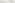 Метапредметные результаты изучения курса:Познавательные:- осваивать способы решения проблем творческого и поискового характера: работа над проектами и исследованиями;- использовать различные способы поиска, сбора, обработки, анализа и представления информации; - овладевать логическими действиями сравнения, обобщения, классификации, установления аналогий и причинно-следственных связей, построений рассуждений, отнесения к известным понятиям;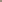 - использовать знаково-символические средства, в том числе моделирование;- ориентироваться в своей системе знаний: отличать новое от уже известного; - делать предварительный отбор источников информации: ориентироваться в потоке информации; - добывать новые знания: находить ответы на вопросы, используя учебные пособия, свой жизненный опыт и информацию, полученную от окружающих; - перерабатывать полученную информацию: сравнивать и группировать объекты;- преобразовывать информацию из одной формы в другую.Регулятивные:- проявлять познавательную и творческую инициативу; - принимать и сохранять учебную цель и задачу, планировать ее реализацию, в том числе во внутреннем плане;- контролировать и оценивать свои действия, вносить соответствующие коррективы в их выполнение;- уметь отличать правильно выполненное задание от неверного;- оценивать правильность выполнения действий: самооценка и взаимооценка, знакомство с критериями оценивания.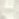 Коммуникативные:- адекватно передавать информацию, выражать свои мысли в соответствии с поставленными задачами и отображать предметное содержание и условия деятельности в речи;- слушать и понимать речь других; - совместно договариваться о правилах работы в группе; - доносить свою позицию до других: оформлять свою мысль в устной и письменной речи (на уровне одного предложения или небольшого текста); 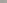 - учиться выполнять различные роли в группе (лидера, исполнителя, критика).Предметные результаты изучения блока «Читательская грамотность»:- способность понимать, использовать, оценивать тексты размышлять о них и заниматься чтением для того, чтобы достигать своих целей, расширять свои знания и возможности, участвовать в социальной жизни;- умение находить необходимую информацию в прочитанных текстах;-  умение задавать вопросы по содержанию прочитанных текстов; - умение составлять речевое высказывание в устной и письменной форме в соответствии с поставленной учебной задачей.Предметные результаты изучения блока «Естественно-научная грамотность»: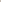 - способность осваивать и использовать естественно-научные знания для распознания и постановки вопросов, для освоения новых знаний, для объяснения естественно-научных явлений и формулирования основанных на научных доказательствах выводов;- способность понимать основные; особенности естествознания как формы человеческого познания.Предметные результаты изучения блока «Математическая грамотность»: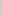 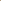 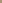 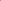 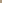 - способность формулировать, применять и интерпретировать математику в разнообразных контекстах;- способность проводить математические рассуждения;- способность использовать математические понятия, факты, чтобы описать, объяснить и предсказывать явления;- способность понимать роль математики в мире, высказывать обоснованные суждения и принимать решения, которые необходимы конструктивному, активному и размышляющему человеку.Предметные результаты изучения блока «Финансовая грамотность»:- понимание и правильное использование финансовых терминов;- представление о семейных расходах и доходах; - умение проводить простейшие расчеты семейного бюджета; 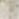 - представление о различных видах семейных доходов;- представление о различных видах семейных расходов; - представление о способах экономии семейного бюджета.ОЦЕНКА ДОСТИЖЕНИЯ ПЛАНИРУЕМЫХ РЕЗУЛЬТАТОВОбучение ведется на безотметочной основе.Для оценки эффективности занятий можно использовать следующие показатели: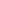 - степень помощи, которую оказывает учитель учащимся при выполнении заданий;- поведение детей на занятиях: живость, активность, заинтересованность обеспечивают положительные результаты;- результаты выполнения тестовых заданий и заданий из конкурса эрудитов, при выполнении которых выявляется, справляются ли ученики с ними самостоятельно;- косвенным показателем эффективности занятий может быть повышение качества успеваемости по математике, русскому языку, окружающему миру, литературному чтению и др.Содержание программы 1 класс (33 ч)Календарно-тематическое планирование (1 класс)Содержание программы 2 класс (34 ч)Календарно-тематическое планирование (2 класс)Содержание программы 3 класс (34 ч)Календарно-тематическое планирование (3 класс)Содержание программы 4 класс (34 ч)Календарно-тематическое планирование (4 класс)ПРИНЯТО:Решением методического объединения учителей начальных классовПротокол от «30»_августа_2022   №1СОГЛАСОВАНО:Зам.директора по УВР___________________ И.В.Петряева«31_»___августа_2022№ п/пРаздел Кол-во часовСодержаниеФормы внеурочной деятельности1Читательская грамотность11111111В. Бианки. Лис и мышонок.Русская народная сказка. Мороз и заяц.В. Сутеев. Живые грибы.Г. Цыферов. Петушок и солнышко.М. Пляцковский. Урок дружбы.Грузинская сказка. Лев и заяц.Русская народная сказка. Как лиса училась летать.Е. Пермяк. Четыре брата.Библиотечные занятия;Деловые беседы;Участие в научно-исследовательских дискуссиях;Практические упражненияИтого82.Математическая грамотность11111111Про курочку рябу, золотые и простые яйца.Про козу, козлят и капусту.Про петушка и жерновцы.Как петушок и курочки делили бобовые зернышки.Про наливные яблочки.Про Машу и трех медведей.Про старика, старуху, волка и лисичку.Про медведя, лису и мишкин мед.Библиотечные занятия;Деловые беседы;Участие в научно-исследовательских дискуссиях;Практические упражненияИтого83.Финансовая грамотность11111111За покупками.Находчивый колобок.День рождения мухи-цокотухи.Буратино и карманные деньги.Кот Василий продает молоко.Лесной банк.Как мужик и медведь прибыль делили.Как мужик золото менял.Библиотечные заняимя;Деловые беседы;Участие в научно-исследовательских дискуссиях;Практические упражненияИтого84.Естественно-научная грамотность111111111Как Иванушка хотел попить водицы.Пятачок, Винни-пух и воздушный шарик.Про репку и другие корнеплоды.Плывет, плывет кораблик.Про Снегурочку и превращения воды.Как делили апельсин.Крошка енот и Тот, кто сидит в пруду.Иванова соль.В. Сутеев. Яблоко. Библиотечные занятия;Деловые беседы;Участие в научно-исследовательских дискуссиях;Практические упражненияИтого9Итого33№ п/пТема занятия часыВ том числеВ том числеОборудование Точки ростаЦОСЭОРЦОР№ п/пТема занятия часыТеория Практика ДатаФорма проведенияВ. Бианки. Лис и мышонок.10,50,5Практическре упражнениеОборудование Точки ростаhttp://skivinstrao.ru. /bankРусская народная сказка. Мороз и заяц.10,50,5Библиотечное занятиеОборудование ЦОСhtps://vk.com/ikt-vrn?w =wall-В. Сутеев. Живые грибы.10,50,5инсценированиеОборудование ЦОСhttp://skivinstrao.ru. /bankГ. Цыферов. Петушок и солнышко.10,50,5 театрализацияОборудование ЦОСhtps://vk.com/ikt-vrn?w =wall-М. Пляцковский. Урок дружбы.10,50,5Деловая беседаОборудование Точки ростаhttp://skivinstrao.ru. /bankГрузинская сказка. Лев и заяц.10,50,5дискуссияОборудование Точки ростаhtps://vk.com/ikt-vrn?w =wall-Русская народная сказка. Как лиса училась летать.10,50,5Библиотечное занятиеОборудование ЦОСhttp://skivinstrao.ru. /bankЕ. Пермяк. Четыре брата.10,50,5Практическре упражнениеОборудование ЦОСhtps://vk.com/ikt-vrn?w =wall-Про курочку рябу, золотые и простые яйца.10,50,5инсценированиеОборудование ЦОСhttp://skivinstrao.ru. /bankПро козу, козлят и капусту.10,50,5Библиотечное занятиеОборудование ЦОСhtps://vk.com/ikt-vrn?w =wall-Про петушка и жерновцы.10,50,5Практическре упражнениеОборудование ЦОСhttp://skivinstrao.ru. /bankКак петушок и курочки делили бобовые зернышки.10,50,5инсценированиеОборудование ЦОСhtps://vk.com/ikt-vrn?w =wall-Про наливные яблочки.10,50,5Практическре упражнениеОборудование ЦОСhttp://skivinstrao.ru. /bankПро Машу и трех медведей.10,50,5театрализацияОборудование ЦОСhtps://vk.com/ikt-vrn?w =wall-Про старика, старуху, волка и лисичку.10,50,5Библиотечное занятиеОборудование ЦОСПро медведя, лису и мишкин мед.10,50,5Практическре упражнениеОборудование ЦОСhttp://skivinstrao.ru. /bankЗа покупками.10,50,5театрализацияОборудование ЦОСhtps://vk.com/ikt-vrn?w =wall-Находчивый колобок.10,50,5инсценированиеОборудование ЦОСhttps:/resh. edu. ruДень рождения мухи-цокотухи.10,50,5Библиотечное занятиеОборудование ЦОСhttps://easyen.ru/load/Shablony-prezentaБуратино и карманные деньги.10,50,5театрализацияОборудование ЦОСhttp://skivinstrao.ru. /bankКот Василий продает молоко.10,50,5Практическре упражнениеОборудование ЦОСhtps://vk.com/ikt-vrn?w =wall-Лесной банк.10,50,5Деловая беседаОборудование Тоски ростаhttps:/resh. edu. ruКак мужик и медведь прибыль делили.10,50,5инсценированиеОборудование ЦОСhttp://skivinstrao.ru. /bankКак мужик золото менял.10,50,5Практическре упражнениеОборудование ЦОСhttps:/resh. edu. ruКак Иванушка хотел попить водицы. 10,50,5театрализацияОборудование ЦОСhttp://skivinstrao.ru. /bankПятачок, Винни-пух и воздушный шарик.10,50,5Библиотечное занятиеОборудование ЦОСhtps://vk.com/ikt-vrn?w =wall-Про репку и другие корнеплоды.10,50,5инсценированиеОборудование Точки ростаhttp://skivinstrao.ru. /bankПлывет, плывет кораблик.10,50,5Практическре упражнениеОборудование ЦОСhttps:/resh. edu. ruПро Снегурочку и превращения воды.10,50,5Практическре упражнениеОборудование ЦОСhtps://vk.com/ikt-vrn?w =wall-Как делили апельсин.10,50,5Библиотечное занятиеОборудование ЦОСhttp://skivinstrao.ru. /bankКрошка енот и Тот, кто сидит в пруду.10,50,5театрализацияОборудование ЦОСhttps://easyen.ru/load/Shablony-prezentaИванова соль.10,50,5Практическре упражнениеОборудование Точки ростаhttp://skivinstrao.ru. /bankВ. Сутеев. Яблоко.10,50,5театрализацияОборудование ЦОСhtps://vk.com/ikt-vrn?w =wall-Итого:3316,516,5№ п/пРаздел Кол-во часовСодержаниеФормы внеурочной деятельности1Читательская грамотность111111110,5Михаил Пришвин. Беличья память. И. Соколов-Микитов. В берлоге.Лев Толстой. Зайцы. Николай Сладков. Веселая игра. Обыкновенные кроты. Эдуард Шим. Тяжкий труд.Полевой хомяк. Про бобров. Позвоночные животные. Библиотечные занятия;Деловые беседы;Участие в научно-исследовательских дискуссиях;Практические упражненияИтого8,52.Математическая грамотность111111110,5Про беличьи запасы.Медвежье, потомство.Про зайчат и зайчиху.Лисьи забавы.Про крота.Про ежа.Про полевого хомяка.Бобры строители.Встреча друзей.Библиотечные занятия;Деловые беседы;Участие в научно-исследовательских дискуссиях;Практические упражненияИтого8,53.Финансовая грамотность111111110,5Беличьи деньги.Поврежденные и фальшивые деньги. Банковская карта.Безопасность денег на банковской карте.Про кредиты.Про вклады.Ловушки для денег.Такие разные деньги.Встреча друзей.Библиотечные занятия;Деловые беседы;Участие в научно-исследовательских дискуссиях;Практические упражненияИтого8,54.Естественно-научная грамотность111111110,5Про белочку и погоду.Лесные сладкоежки.Про зайчишку и овощи.Лисьи норы.Корень часть растения.Занимательные особенности яблока.Про хомяка и его запасы.Материал для плотин.Позвоночные животные.Библиотечные занятия;Деловые беседы;Участие в научно-исследовательских дискуссиях;Практические упражненияИтого8,5Итого34№ п/пТема занятияВсего часовВ том числеВ том числе№ п/пТема занятияВсего часовТеория Практика ДатаФорма проведенияОборудование Точки ростаЦОСЭОРЦОРМихаил Пришвин. Беличья память. 10,50,5Развивающее занятиеОборудование Точки ростаhttp://skivinstrao.ru. /bankПро беличьи запасы. 10,50,5Познавательная беседаОборудование ЦОСhtps://vk.com/ikt-vrn?w =wall-Беличьи деньги. 10,50,5Деловые беседыОборудование ЦОСhttp://skivinstrao.ru. /bankПро белочку и погоду. 10,50,5Практические упражненияОборудование ЦОСhtps://vk.com/ikt-vrn?w =wall-И. Соколов-Микитов. В берлоге. 10,50,5Библиотечные занятияОборудование Точки ростаhttp://skivinstrao.ru. /bankМедвежье потомство. 10,50,5театрализацияОборудование Точки ростаhtps://vk.com/ikt-vrn?w =wall-Поврежденные и фальшивые деньги. 10,50,5Практические упражненияОборудование ЦОСhttp://skivinstrao.ru. /bankЛесные сладкоежки. 10,50,5научно-исследовательская дискуссияОборудование ЦОСhtps://vk.com/ikt-vrn?w =wall-Лев Толстой. Зайцы. 10,50,5инсценированиеОборудование ЦОСhttp://skivinstrao.ru. /bankПро зайчат и зайчиху. 10,50,5Развивающее занятиеОборудование ЦОСhtps://vk.com/ikt-vrn?w =wall-Банковская карта. 10,50,5Деловые беседыОборудование ЦОСhttp://skivinstrao.ru. /bankПро зайчишку и овощи. 10,50,5театрализацияОборудование ЦОСhtps://vk.com/ikt-vrn?w =wall-Николай Сладков. Веселая игра. 10,50,5Практические упражненияОборудование ЦОСhttp://skivinstrao.ru. /bankЛисьи забавы. 10,50,5инсценированиеОборудование ЦОСhtps://vk.com/ikt-vrn?w =wall-Безопасность денег на банковской карте. 10,50,5Развивающее занятиеЛисьи норы. 10,50,5Практические упражненияhttp://skivinstrao.ru. /bankОбыкновенные кроты. 10,50,5Деловые беседыhtps://vk.com/ikt-vrn?w =wall-Про крота.10,50,5театрализацияhttps:/resh. edu. ruПро кредиты. 10,50,5Развивающее занятиеhttps://easyen.ru/load/Shablony-prezentaКорень часть растения. 10,50,5Деловые беседыhttp://skivinstrao.ru. /bankЭдуард Шим. Тяжкий труд.10,50,5Практические упражненияhtps://vk.com/ikt-vrn?w =wall-Про ежа. 10,50,5инсценированиеОборудование Точки ростаhttps:/resh. edu. ruПро вклады. 10,50,5Развивающее занятиеОборудование ЦОСhttp://skivinstrao.ru. /bankЗанимательные особенности яблока. 10,50,5Деловые беседыОборудование ЦОСhttps:/resh. edu. ruПолевой хомяк. 10,50,5театрализацияОборудование ЦОСhttp://skivinstrao.ru. /bankПро полевого хомяка. 10,50,5Развивающее занятиеОборудование ЦОСhtps://vk.com/ikt-vrn?w =wall-Ловушки для денег. 10,50,5Деловые беседыОборудование Точки ростаhttp://skivinstrao.ru. /bankПро хомяка и его запасы. 10,50,5Практические упражненияhttps:/resh. edu. ruПро бобров. 10,50,5инсценированиеОборудование ЦОСhtps://vk.com/ikt-vrn?w =wall-Бобры строители. 10,50,5театрализацияОборудование ЦОСhttp://skivinstrao.ru. /bankТакие разные деньги. 10,50,5Развивающее занятиеОборудование ЦОСhttps://easyen.ru/load/Shablony-prezentaМатериал для плотин. 10,50,5Практические упражненияОборудование Точки ростаhttp://skivinstrao.ru. /bankПозвоночные животные. 10,50,5Развивающее занятиеhtps://vk.com/ikt-vrn?w =wall-Встреча друзей.10,50,5Деловые беседыИтого:341717№ п/пРаздел Кол-во часовСодержаниеФормы внеурочной деятельности1Читательская грамотность11111111Про дождевого червяка. Кальций. Сколько весит облако? Хлеб, всему голова. Про мел. Про мыло. История свечи. Магнит. Библиотечные занятия;Деловые беседы;Участие в научно-исследовательских дискуссиях;Практические упражненияИтого82.Естественно-научная грамотность11111111Дождевые черви. Полезный кальций.Про облака. Про хлеб и дрожжи. Интересное вещество мел. Чем интересно мыло и как оно «работает»? Про свечи. Волшебный Магнит.Библиотечные зантия;Деловые беседы;Участие в научно-исследовательских дискуссиях;Практические упражненияИтого83.Финансовая грамотность11111111Что такое «бюджет»? Семейный бюджет. Откуда в семье берутся деньги? Зарплата. Откуда в семье берутся деньги? Пенсия и социальные пособия.Откуда в семье берутся деньги? Наследство, вклад выигрыш. На что тратятся семейные деньги? Виды расходов. На что тратятся семейные деньги? Обязательные платежи. Как сэкономить семейные деньги? Библиотечные занятия;Деловые беседы;Участие в научно-исследовательских дискуссиях;Практические упражненияИтого84.Математическая грамотность11111111Расходы и доходы бюджета. Планируем семейный бюджет. Подсчитываем семейный доход. Пенсии и пособия. Подсчитываем случайные (нерегулярные) доходы. Подсчитываем расходы. Расходы на обязательные платежи. Подсчитываем сэкономленные деньги. Библиотечные занятия;Деловые беседы;Участие в научно-исследовательских дискуссиях;Практические упражненияИтого85Проверочные работы2Проверь себяИтого34№ п/пТема занятияВсего часовВ том числеВ том числеДата Дата Оборудование Точки роста и ЦОСЭОРЦОРЭОРЦОР№ п/пТема занятияВсего часовТеория Практика .Форма проведенияПро дождевого червяка. 10,50,5Развивающее занятиеОборудование Точки ростаhttp://skivinstrao.ru. /bankКальций. 10,50,5Познавательная беседаОборудование ЦОСhtps://vk.com/ikt-vrn?w =wall-Сколько весит облако? 10,50,5Деловые беседыОборудование ЦОСhttp://skivinstrao.ru. /bankХлеб, всему голова. 10,50,5Практические упражненияОборудование ЦОСhtps://vk.com/ikt-vrn?w =wall-Про мел. 10,50,5Библиотечные занятияОборудование Точки ростаhttp://skivinstrao.ru. /bankПро мыло. 10,50,5театрализацияОборудование Точки ростаhtps://vk.com/ikt-vrn?w =wall-История свечи. 10,50,5Практические упражненияОборудование ЦОСhttp://skivinstrao.ru. /bankМагнит. 10,50,5научно-исследовательская дискуссияОборудование ЦОСhtps://vk.com/ikt-vrn?w =wall-Дождевые черви. 10,50,5инсценированиеОборудование ЦОСhttp://skivinstrao.ru. /bankПолезный кальций.10,50,5Развивающее занятиеОборудование ЦОСhtps://vk.com/ikt-vrn?w =wall-Про облака. 10,50,5Деловые беседыОборудование ЦОСhttp://skivinstrao.ru. /bankПро хлеб и дрожжи. 10,50,5театрализацияОборудование ЦОСhtps://vk.com/ikt-vrn?w =wall-Интересное вещество мел. 10,50,5Практические упражненияОборудование ЦОСhttp://skivinstrao.ru. /bankЧем интересно мыло и как оно «работает»? 10,50,5инсценированиеОборудование ЦОСhtps://vk.com/ikt-vrn?w =wall-Про свечи. 10,50,5Развивающее занятиеОборудование Точки ростаВолшебный Магнит.10,50,5Практические упражненияОборудование ЦОСhttp://skivinstrao.ru. /bankПроверь себя. 10,50,5Деловые беседыОборудование Точки ростаhtps://vk.com/ikt-vrn?w =wall-Что такое «бюджет»? 10,50,5театрализацияОборудование ЦОСhttps:/resh. edu. ruСемейный бюджет. 10,50,5Развивающее занятиеОборудование ЦОСhttps://easyen.ru/load/Shablony-prezentaОткуда в семье берутся деньги? Зарплата. 10,50,5Деловые беседыОборудование Точки ростаhttp://skivinstrao.ru. /bankОткуда в семье берутся деньги? Пенсия и социальные пособия.10,50,5Деловая беседаОборудование ЦОСhtps://vk.com/ikt-vrn?w =wall-Откуда в семье берутся деньги? Наследство, вклад выигрыш. 10,50,5инсценированиеОборудование Точки ростаhttps:/resh. edu. ruНа что тратятся семейные деньги? Виды расходов. 10,50,5Развивающее занятиеОборудование ЦОСhttp://skivinstrao.ru. /bankНа что тратятся семейные деньги? Обязательные платежи. 10,50,5Деловые беседыОборудование ЦОСhttps:/resh. edu. ruКак сэкономить семейные деньги? 10,50,5театрализацияОборудование ЦОСhttp://skivinstrao.ru. /bankРасходы и доходы бюджета. 10,50,5Развивающее занятиеОборудование ЦОСhtps://vk.com/ikt-vrn?w =wall-Планируем семейный бюджет. 10,50,5Деловые беседыОборудование Точки ростаhttp://skivinstrao.ru. /bankПодсчитываем семейный доход. 10,50,5Практические упражненияОборудование Точки ростаhttps:/resh. edu. ruПенсии и пособия. 10,50,5инсценированиеОборудование ЦОСhtps://vk.com/ikt-vrn?w =wall-Подсчитываем случайные (нерегулярные) доходы. 10,50,5театрализацияОборудование ЦОСhttp://skivinstrao.ru. /bankПодсчитываем расходы. 10,50,5Развивающее занятиеОборудование ЦОСhttps://easyen.ru/load/Shablony-prezentaРасходы на обязательные платежи. 10,50,5Практические упражненияОборудование Точки ростаhttp://skivinstrao.ru. /bankПодсчитываем сэкономленные деньги. 10,50,5Развивающее занятиеОборудование Точки ростаhtps://vk.com/ikt-vrn?w =wall-Проверь себя.10,50,5Деловые беседыОборудование ЦОСhttp://skivinstrao.ru. /bankИтого:341717№ п/пРаздел Кол-во часовСодержаниеФормы внеурочной деятельности1Читательская грамотность1111211Старинная женская одежда. Старинные женские головные уборы. Старинная мужская одежда и головные уборы. Жилище крестьянской семьи на Руси.Внутреннее убранство и предметы обихода русской избы.  История посуды на Руси. Какие деньги были раньше в РоссииБиблиотечные занятия;Деловые беседы;Участие в научно-исследовательских дискуссиях;Практические упражненияИтого82.Естественно-научная грамотность11111111Томат. Болгарский перец. Картофель. Баклажан. Семейство Паслёновые. Лук. Капуста. Горох. Грибы. Библиотечные занятия;Деловые беседы;Участие в научно-исследовательских дискуссиях;Практические упражненияИтого83.Финансовая грамотность211211Потребительская корзина. Прожиточный минимум. Инфляция. Распродажи, скидки, бонусы. Благотворительность. Страхование. Библиотечные занятия;Деловые беседы;Участие в научно-исследовательских дискуссиях;Практические упражненияИтого84.Математическая грамотность121121В бассейне. Делаем ремонт. Праздничный торт. Обустраиваем участок. Поход в кино. Отправляемся в путешествие. Библиотечные занятия;Деловые беседы;Участие в научно-исследовательских дискуссиях;Практические упражненияИтого8Творческие работы11По выбору.Составляем словарик по финансовой грамотности.Картотека математических  и языковых понятийИтого2Итого34№ п/пТема занятияВсего часовВ том числеВ том числеДата проведенияДата проведенияОборудование Точки роста и ЦОСЭОРЦОР№ п/пТема занятияВсего часовТеория Практика Форма проведения.Оборудование Точки роста и ЦОСЭОРЦОРСтаринная женская одежда. 10,50,5Развивающее занятиеОборудование Точки ростаhttp://skivinstrao.ru. /bankСтаринные женские головные уборы. 10,50,5Познавательная беседаОборудование ЦОСhtps://vk.com/ikt-vrn?w =wall-Старинная мужская одежда и головные уборы. 10,50,5Деловые беседыОборудование ЦОСhttp://skivinstrao.ru. /bankЖилище крестьянской семьи на Руси.10,50,5Практические упражненияОборудование ЦОСhtps://vk.com/ikt-vrn?w =wall-Внутреннее убранство и предметы обихода русской избы.  211Библиотечные занятияОборудование Точки ростаhttp://skivinstrao.ru. /bankИстория посуды на Руси. 10,50,5викторинаОборудование Точки ростаhtps://vk.com/ikt-vrn?w =wall-Какие деньги были раньше в России10,50,5Практические упражненияОборудование ЦОСhttp://skivinstrao.ru. /bankТомат. 10,50,5научно-исследовательская дискуссияОборудование ЦОСhtps://vk.com/ikt-vrn?w =wall-Болгарский перец. 10,50,5викторинаОборудование ЦОСhttp://skivinstrao.ru. /bankКартофель. 10,50,5Развивающее занятиеОборудование ЦОСhtps://vk.com/ikt-vrn?w =wall-Баклажан. Семейство Паслёновые. 10,50,5Деловые беседыОборудование ЦОСhttp://skivinstrao.ru. /bankЛук. 10,50,5театрализацияОборудование ЦОСhtps://vk.com/ikt-vrn?w =wall-Капуста. 10,50,5Практические упражненияОборудование ЦОСhttp://skivinstrao.ru. /bankГорох. 10,50,5викторинаОборудование ЦОСhtps://vk.com/ikt-vrn?w =wall-Грибы. 10,50,5Развивающее занятиеОборудование Точки ростаТворческая работа. 10,50,5Практические упражненияОборудование ЦОСhttp://skivinstrao.ru. /bankПотребительская корзина. 211Деловые беседыОборудование Точки ростаhtps://vk.com/ikt-vrn?w =wall-Прожиточный минимум. 10,50,5театрализацияОборудование ЦОСhttps:/resh. edu. ruИнфляция. 10,50,5Развивающее занятиеОборудование ЦОСhttps://easyen.ru/load/Shablony-prezentaРаспродажи, скидки, бонусы. 211Деловые беседыОборудование Точки ростаhttp://skivinstrao.ru. /bankБлаготворительность. 10,50,5Деловая беседаОборудование ЦОСhtps://vk.com/ikt-vrn?w =wall-Страхование. 10,50,5аукционОборудование Точки ростаhttps:/resh. edu. ruВ бассейне. 10,50,5Развивающее занятиеОборудование ЦОСhttp://skivinstrao.ru. /bankДелаем ремонт. 211Деловые беседыОборудование ЦОСhttps:/resh. edu. ruПраздничный торт. 10,50,5театрализацияОборудование ЦОСhttp://skivinstrao.ru. /bankОбустраиваем участок. 10,50,5Развивающее занятиеОборудование ЦОСhtps://vk.com/ikt-vrn?w =wall-Поход в кино. 211Деловые беседыОборудование Точки ростаhttp://skivinstrao.ru. /bankОтправляемся в путешествие. 10,50,5Практические упражненияОборудование Точки ростаhttps:/resh. edu. ruСоставляем словарик по финансовой грамотности.10,50,5практикаОборудование ЦОСhtps://vk.com/ikt-vrn?w =wall-30Словарик математичеческих терминов10,50.5практикаОборудование ЦОСhttp://skivinstrao.ru. /bank31Составляем каталог домашней библиотеки10.50,5Развивающее занятиеОборудование ЦОСhttps://easyen.ru/load/Shablony-prezenta32Составляем брошюру  языковой грамотности10.50.5Практические упражненияОборудование Точки ростаhttp://skivinstrao.ru. /bank33-34Творческие работы(211Деловые беседыОборудование Точки ростаhtps://vk.com/ikt-vrn?w =wall-Итого:341717